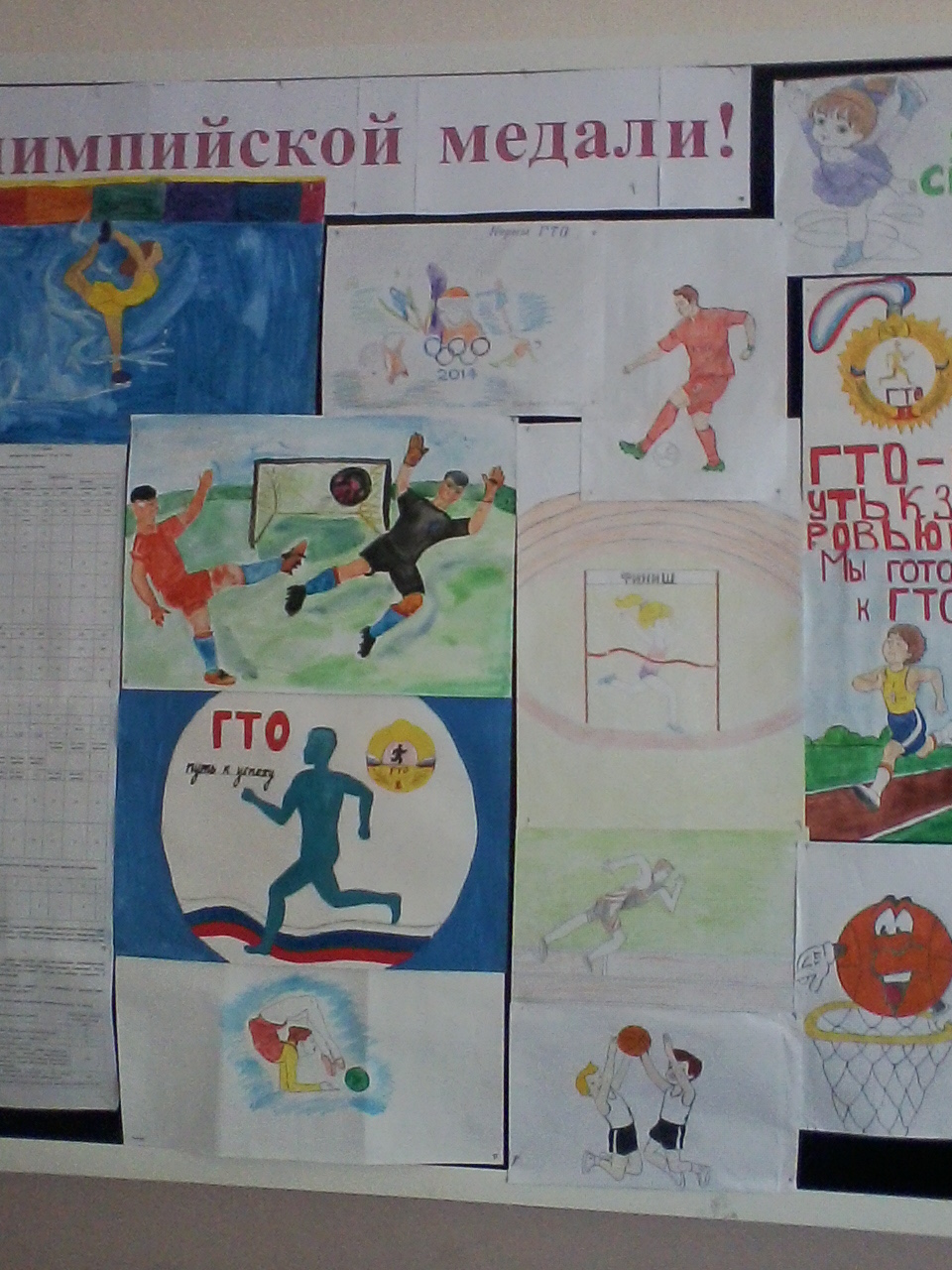 Выставка рисунков и газет «Мы готовы к ГТО»Выставка рисунков и газет «Мы готовы к ГТО»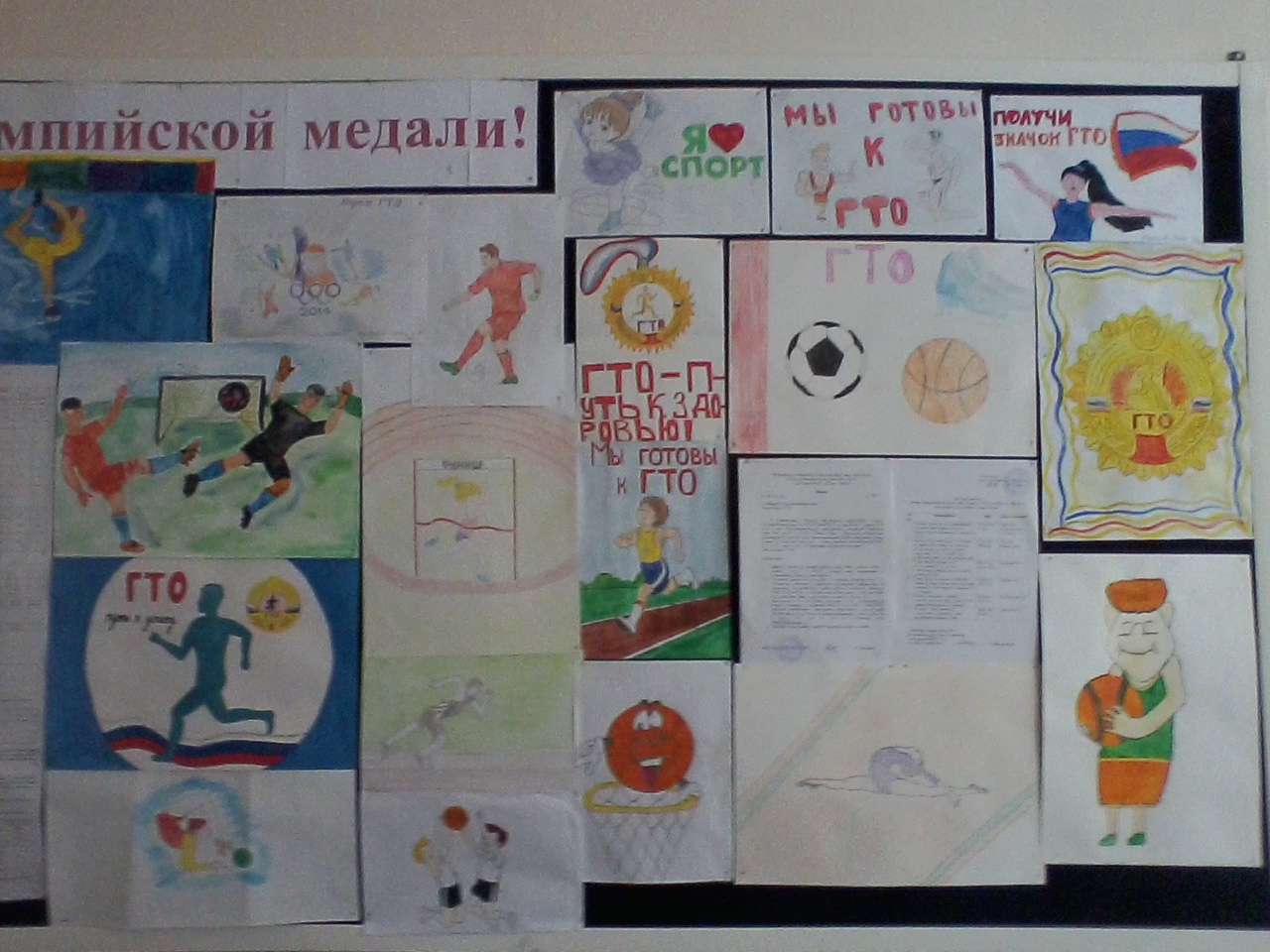 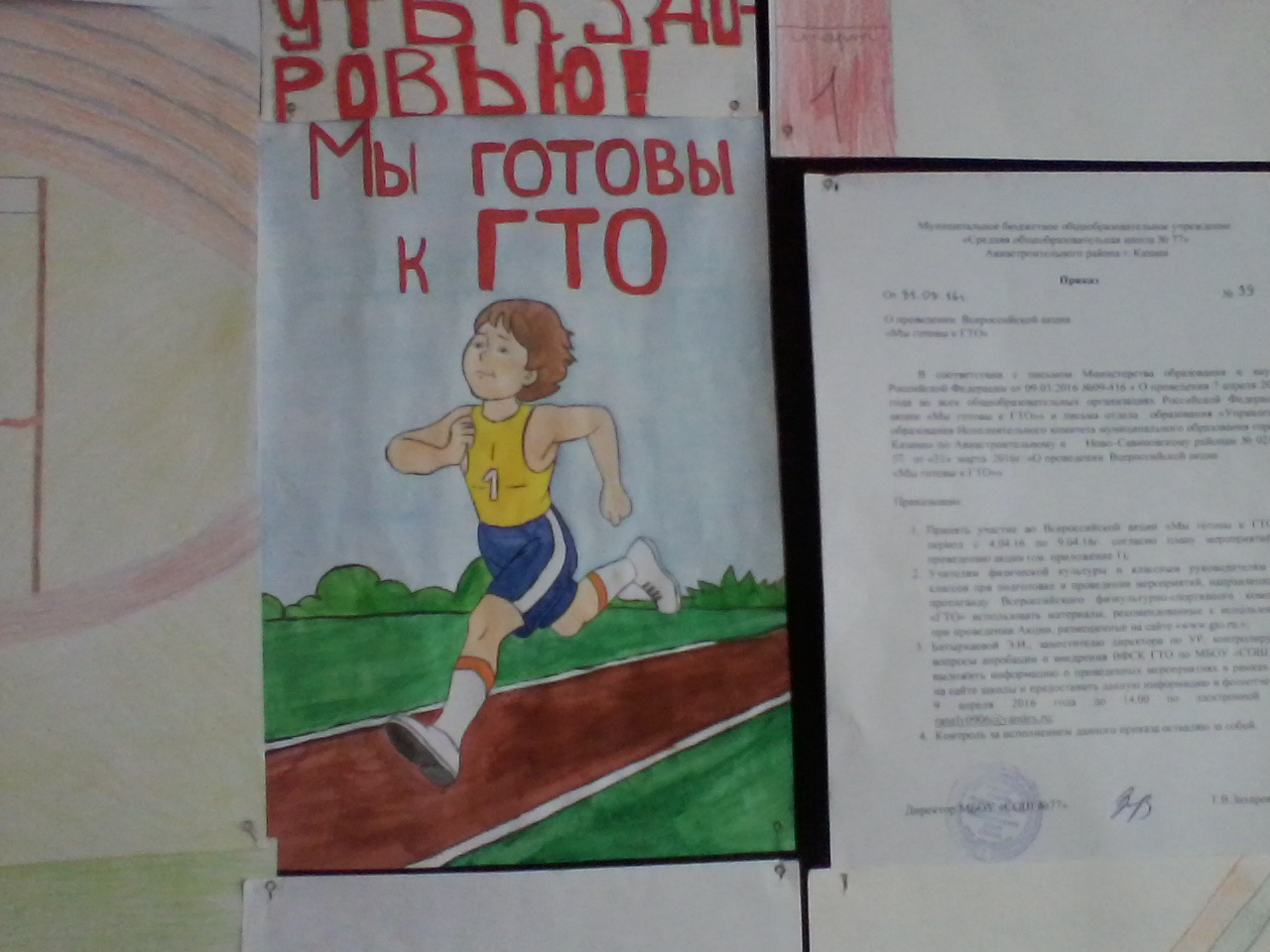 Единый классный час в 1-11 классах «Мы готовы к ГТО»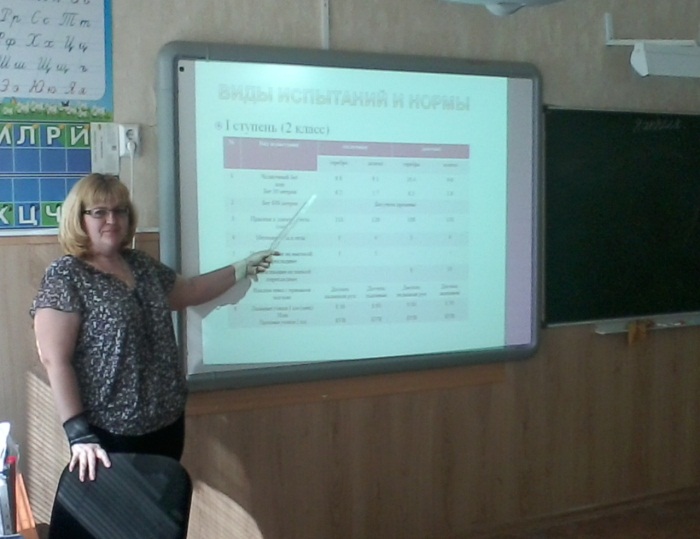 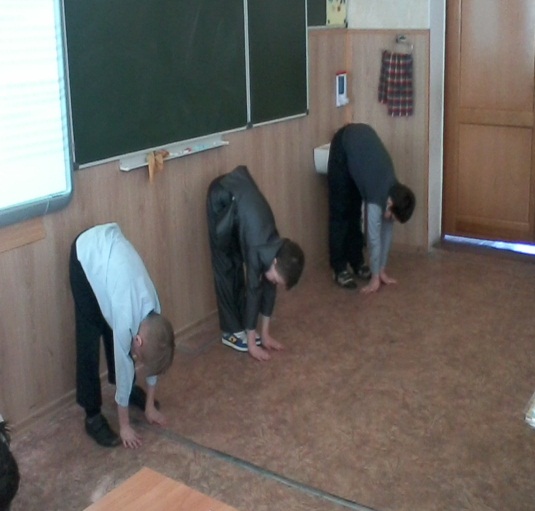 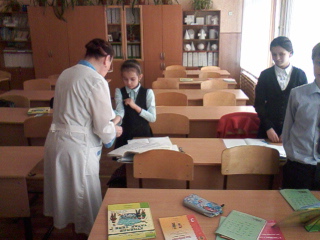 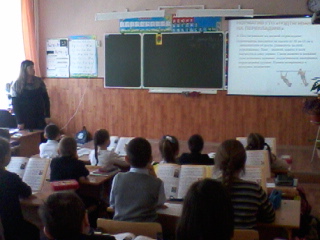 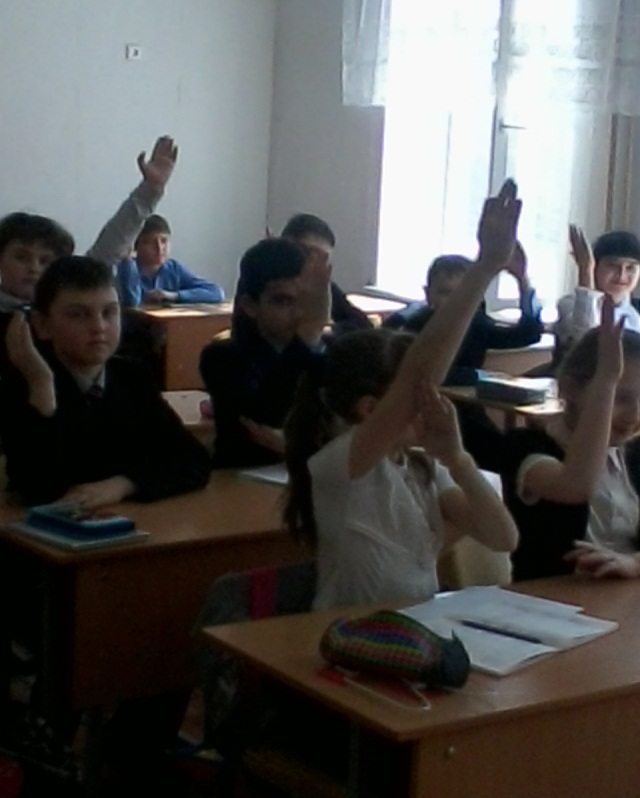 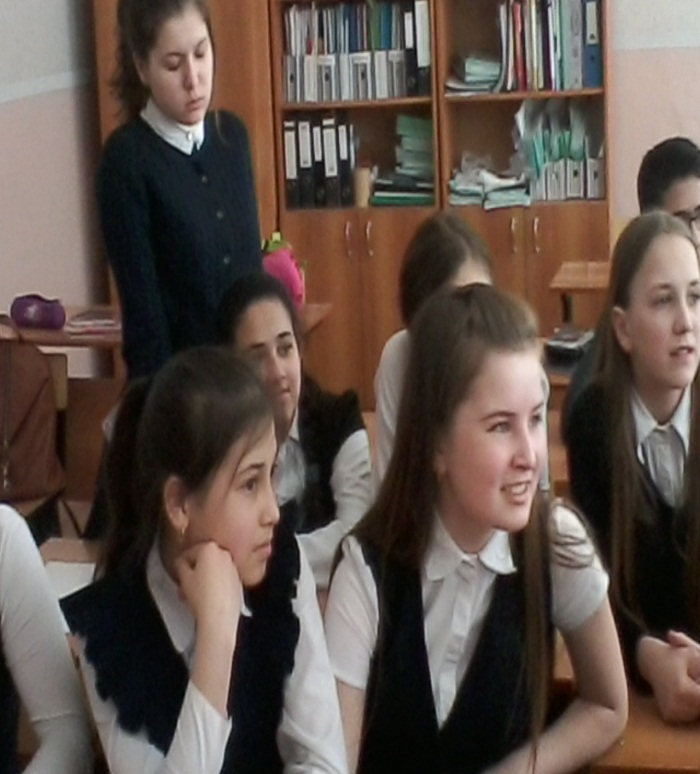 Спортивный праздник с включением пробной сдачи нормативов испытаний (тестов) Комплекса ГТО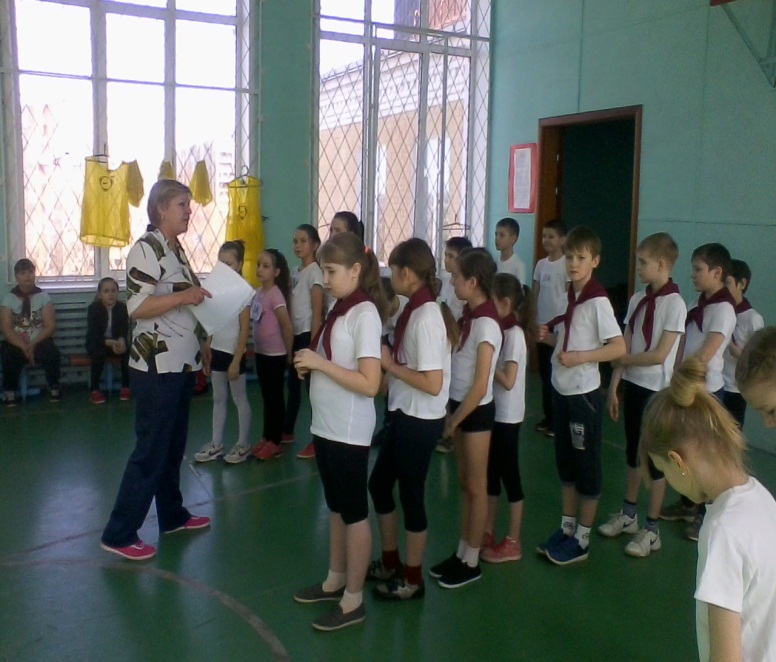 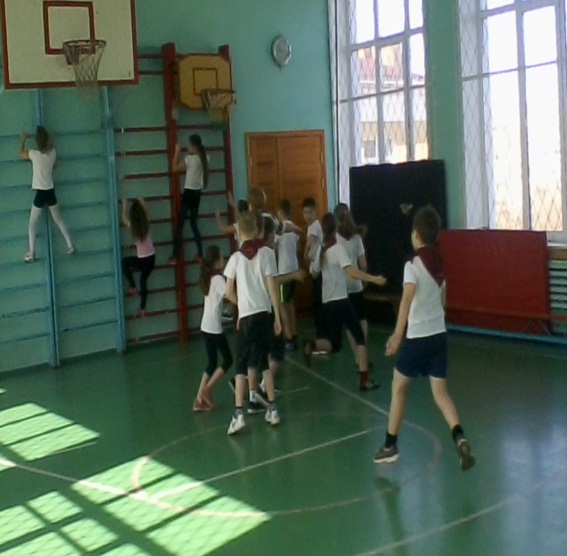 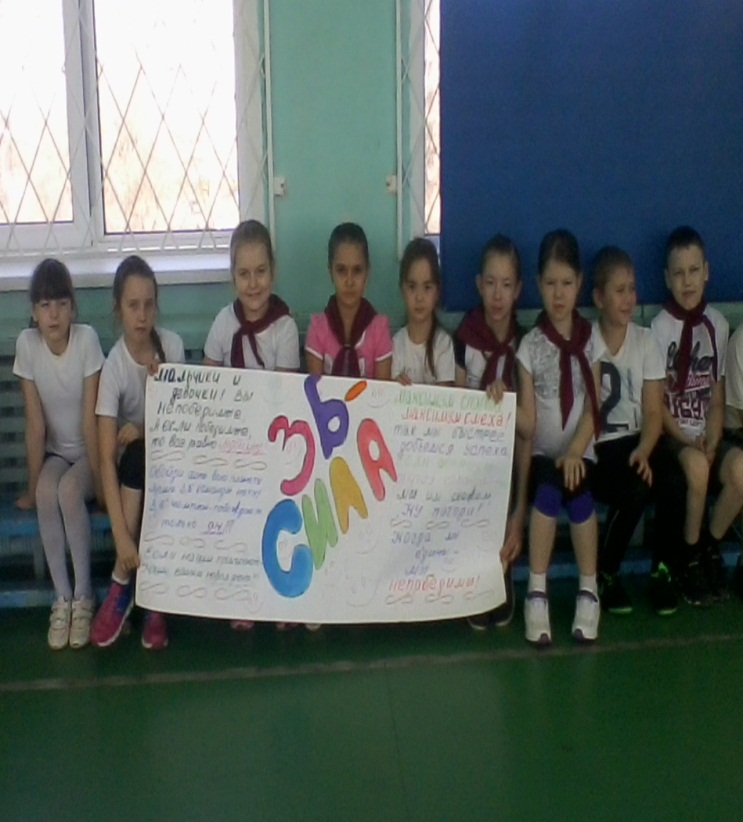 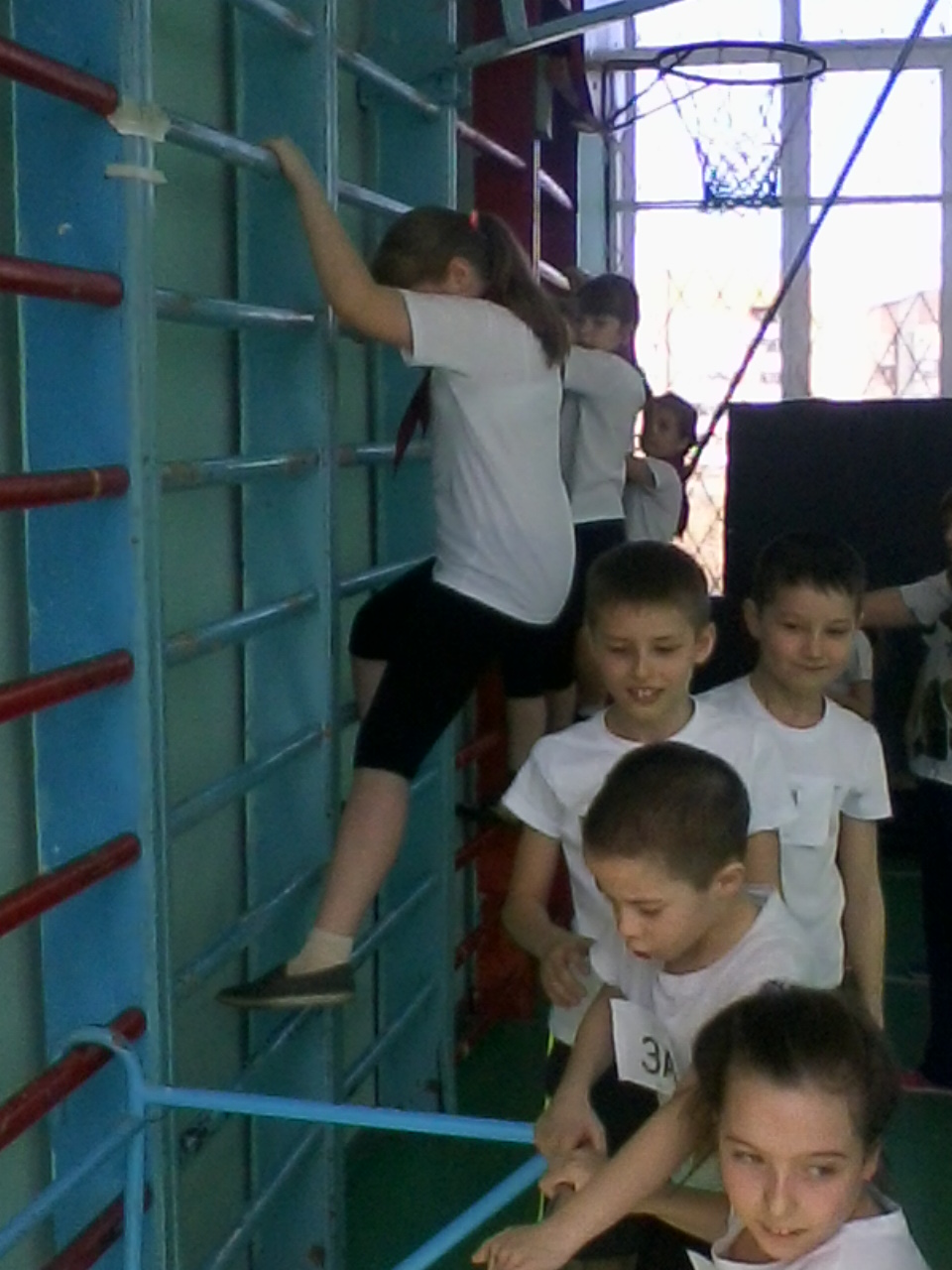 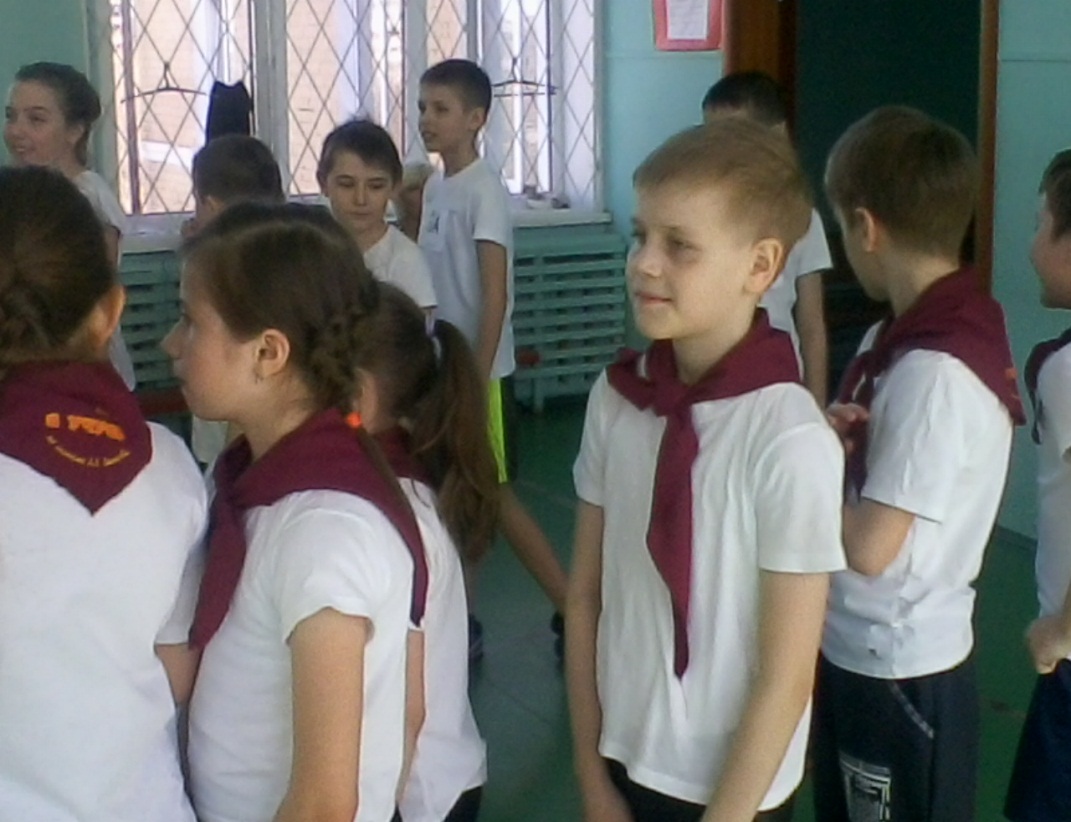 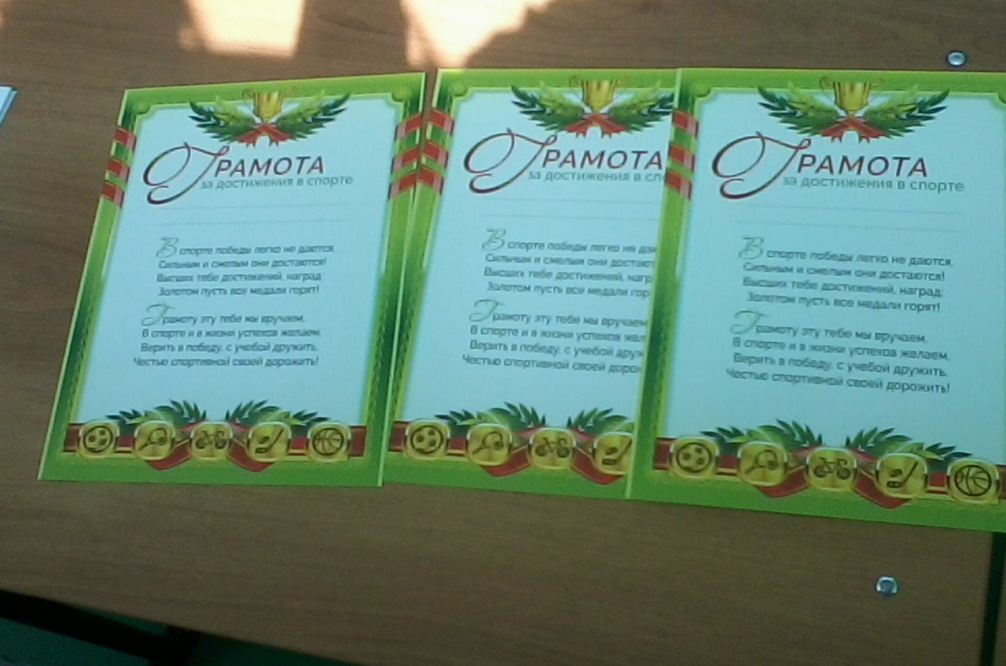 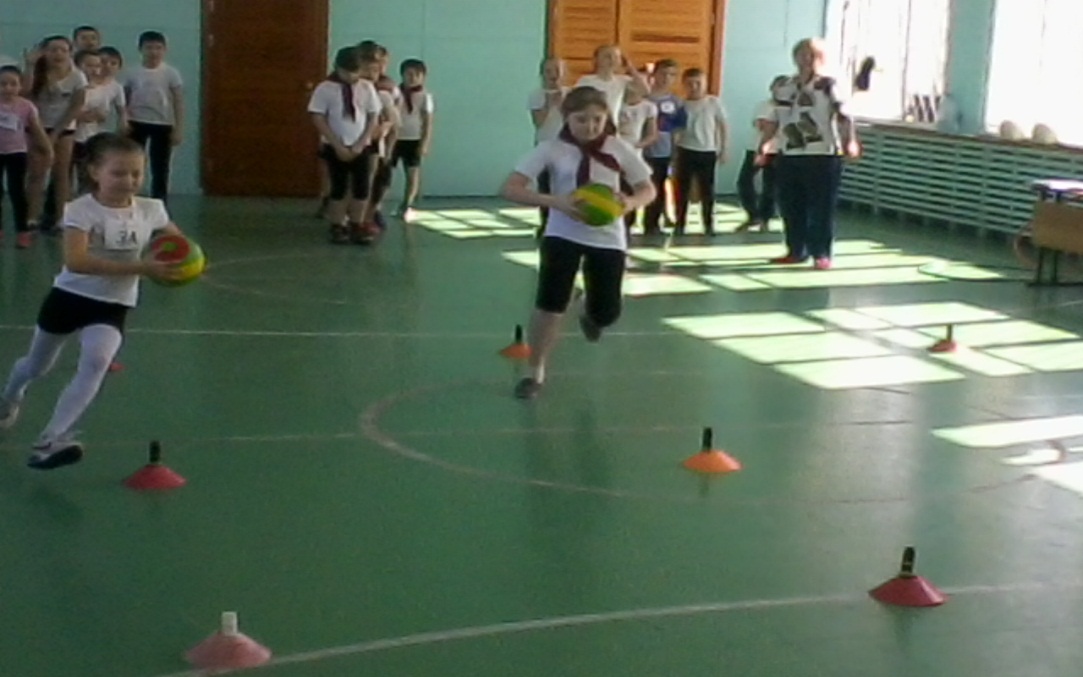 